Monday  19/4/21              The Rabbit ProblemLO: To suggest what the ‘Rabbit Problem’ could be 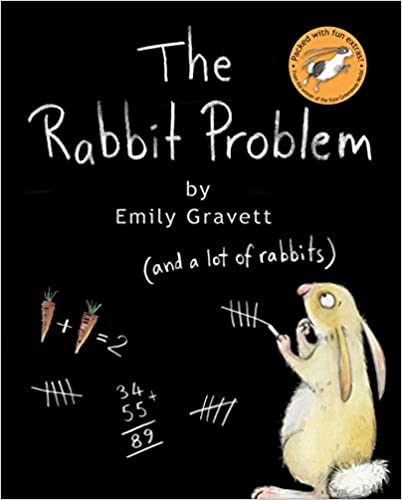 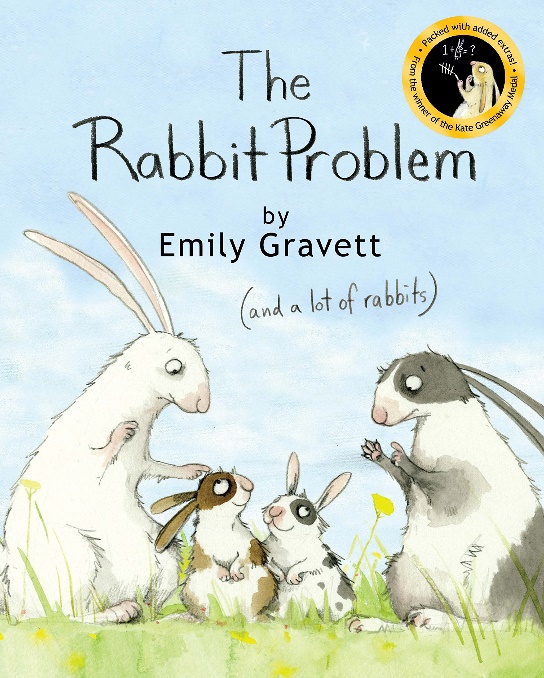 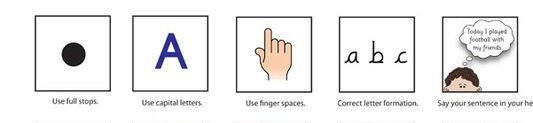 Tuesday  20/4/21LO:  I can make an invitation for a lonely rabbit. I can talk about feeling lonelyWednesday   21/4/21LO: I can give advice on how to stay warm in winter, written in a list formatThursday 22/4/21               LO:  To write the names of the baby rabbits and make a list of baby rabbit needs.Friday 23/4/21LO: To design and label a rabbit shelters to protect the rabbits from the rain  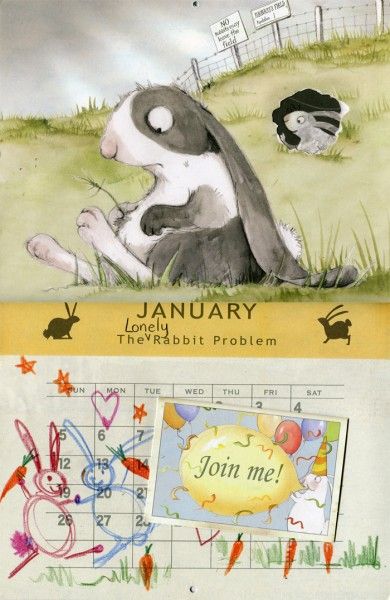 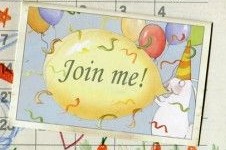 Where?Why?When?FromDraw a picture of a rabbit ready for the February weather.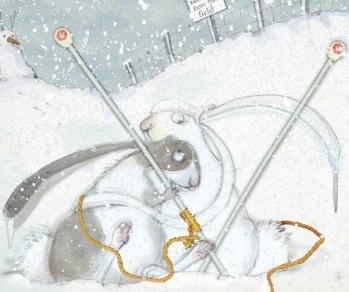 Problem:Dear children it is the month of February and the weather here is freezing! Can you please help? Boys NamesGirls Names 
Rabbits need: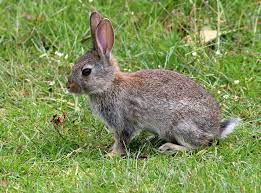 
Rabbits need:Which materials have you chosen and why?